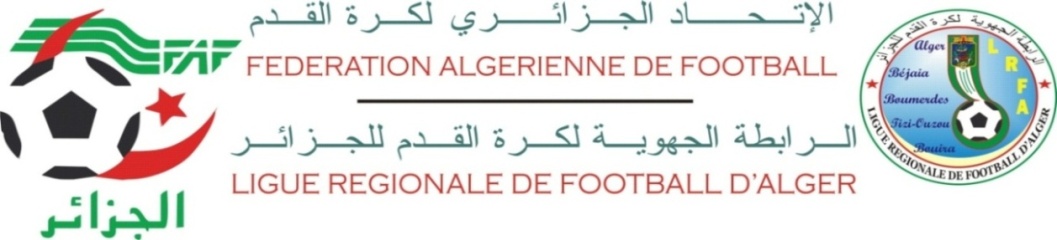 LIGUE DE FOOTBALL DE LA WILAYA …………………..FICHE DE RENSEIGNEMENTS Nom & Prénom :Date et lieu de naissance :Numéro d’Identification National :Adresse :N° tel :N° WatsappAdresse mail :Niveau d’instruction :Parcours en tant que joueurDiplômes obtenusN°ClubsDivisionCatégorieAnnée0102030405N°Diplômes et FormationsLieuAnnée01020304